KNIHA DO VLAKU		Půjč si knihu a příležitostně ji vrať.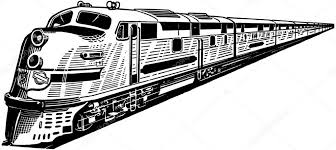 											Pokud se ti líbí, můžeš si ji nechat.											Každá kniha si najde svého čtenáře.											Pokud máš knihu, o kterou se chceš 												podělit s ostatními, dej ji do police.																						Udržuj knihovnu v pořádku.			Městská knihovna Hejnice								ČDtel.: 482322434, email: knihovna@mestohejnice.czweb: www.knihovnahejnice.webk.cz												Projekt je realizován v budově patřící SŽDC s.o. , která tím přináší další služby pro cestující ČD.